Bohr Diagrams – Ions and Bonding				Name___________________________Draw a Bohr diagram for each of the following IONS.  Pay attention to the charge!!Ionic Bonding – for each of the following, draw Bohr diagrams to show the situation BEFORE and AFTER the electron(s) is/are transferred.Sodium and ChlorineLithium and FluorineBerylium and OxygenMagnesium and Chlorine and ChlorineLithium and Lithium and OxygenIon# of electronsBohr diagramF-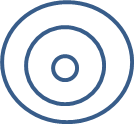 Na+O2-